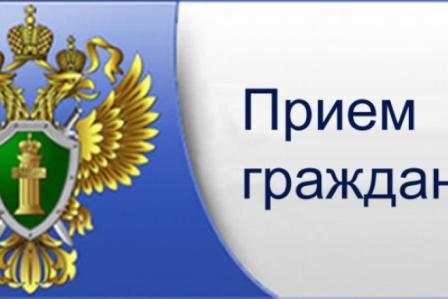 В целях активизации работы по рассмотрению обращений граждан, выявления сокрытых от учета преступлений12 июля 2019 годабудет проводиться прием граждан  заместителем прокурора Смоленской области старшим советником юстиции Коданевым Д.В.в здании прокуратуры  по адресу: Смоленская область, п.Кардымово, ул.Парковая, д.2, с 12.00 до 13.00 часов.Прокуратура Кардымовского района Смоленской области